Зима в РДШ!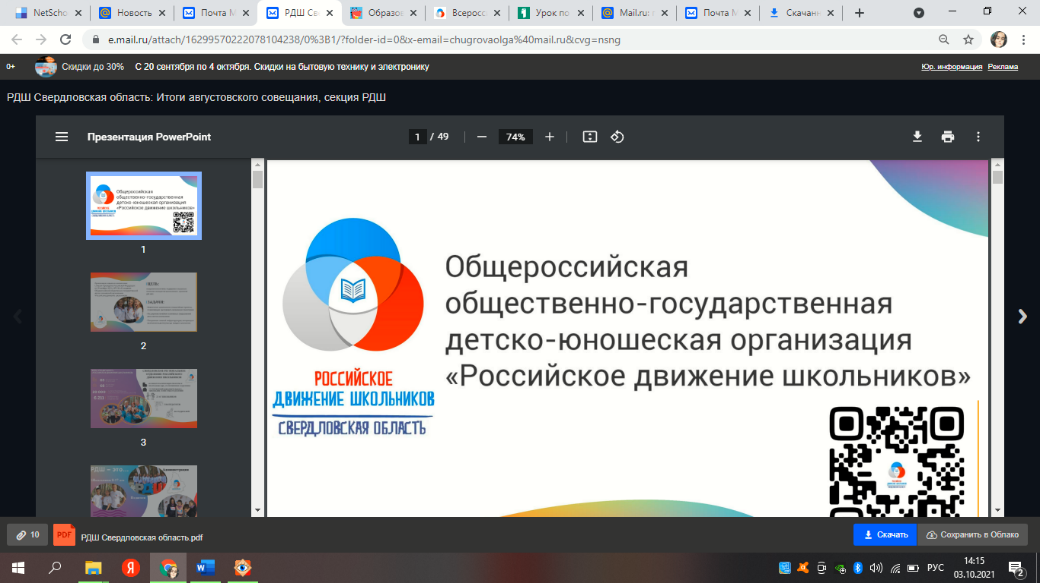 А вот и мы, РДШата! Рады поделиться нашими новостями. Ребята приняли участия во всевозможных акциях и проектах, попробовали себя в роли стилиста, сняли видео о Зое Космодемьянской, углубились в науку. И как всегда, мы рады новым участникам нашего движения! Зима очень насыщенная и активная!Вот, что мы успели:* Новогодние окна РДШ* Всероссийская акция «Путь Зои», посвящённая 80-летию подвига Зои Космодемьянской. «Портрет Зои Космодемьянской», «Видеорассказ на тему «Подвиг Зои Космодемьянской»* Министерство школьной моды РДШ. Номинация «Платье мечты для ковровой дорожки»* Проект «Всероссийская акция, посвященная Дню полного освобождения Ленинграда от фашистской блокады». Уроки памяти, мастер-класс* Всероссийская акция «День науки», «Научный мем», «Изобретение будущего»PS. Присоединяйтесь к нам, участвуйте в новой интересной акции «Подари книгу» (Все подробности здесь! https://xn--d1axz.xn--p1ai/competition/1636)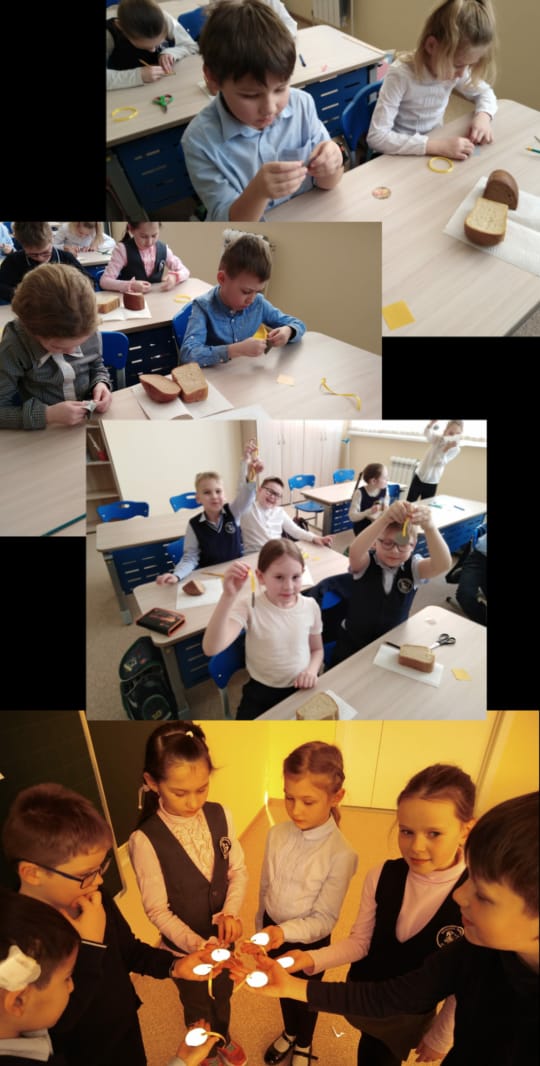 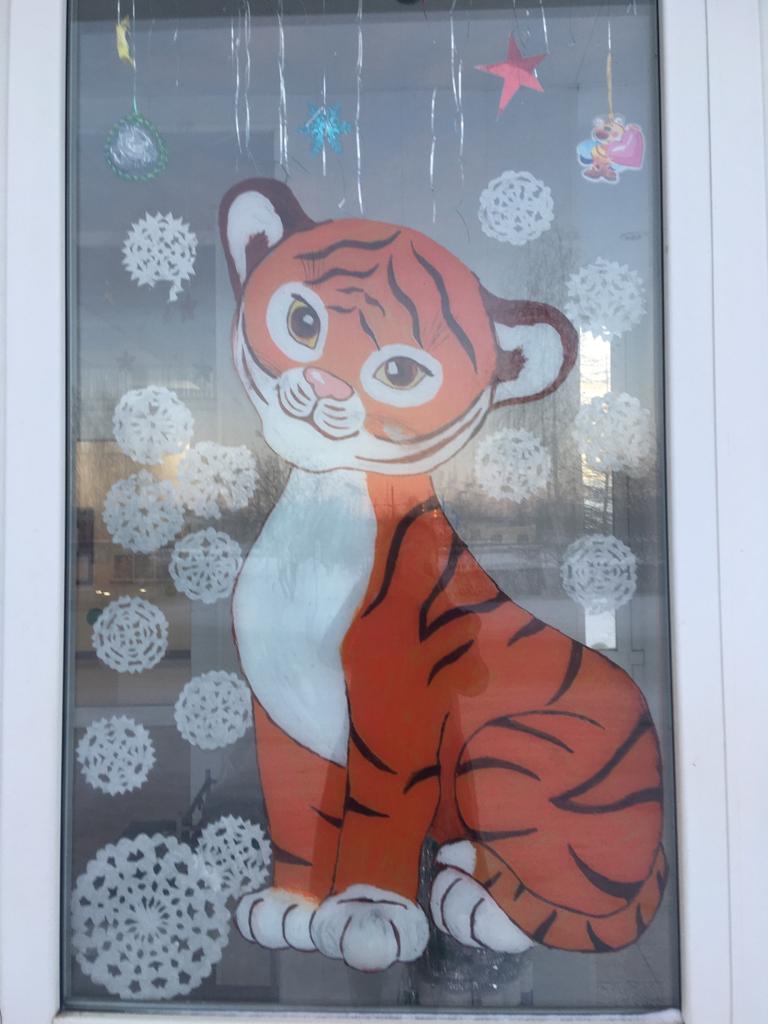 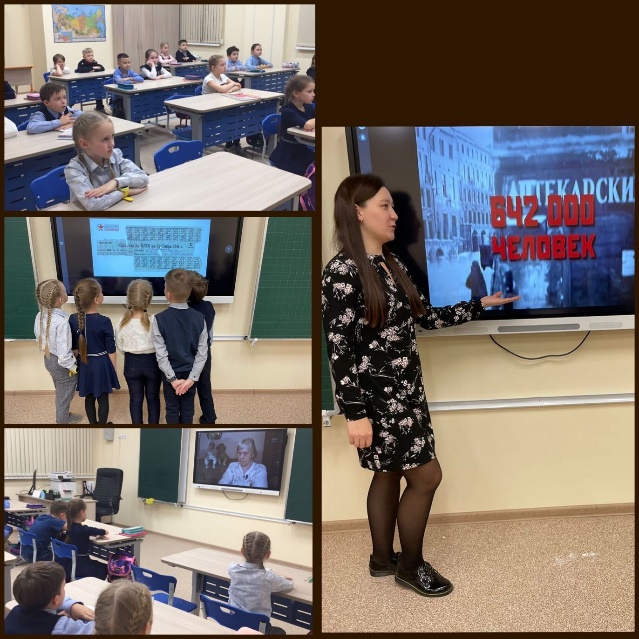 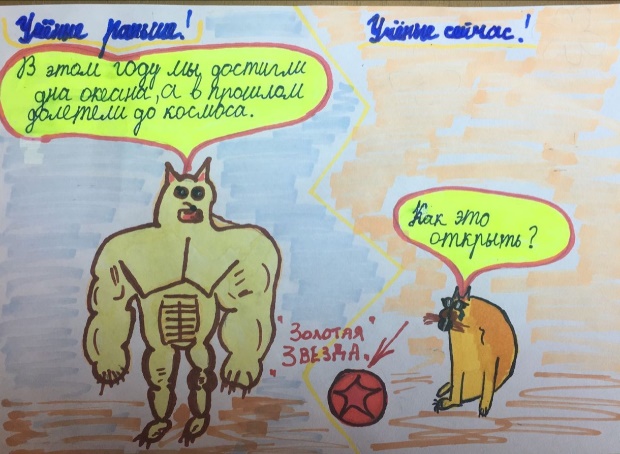 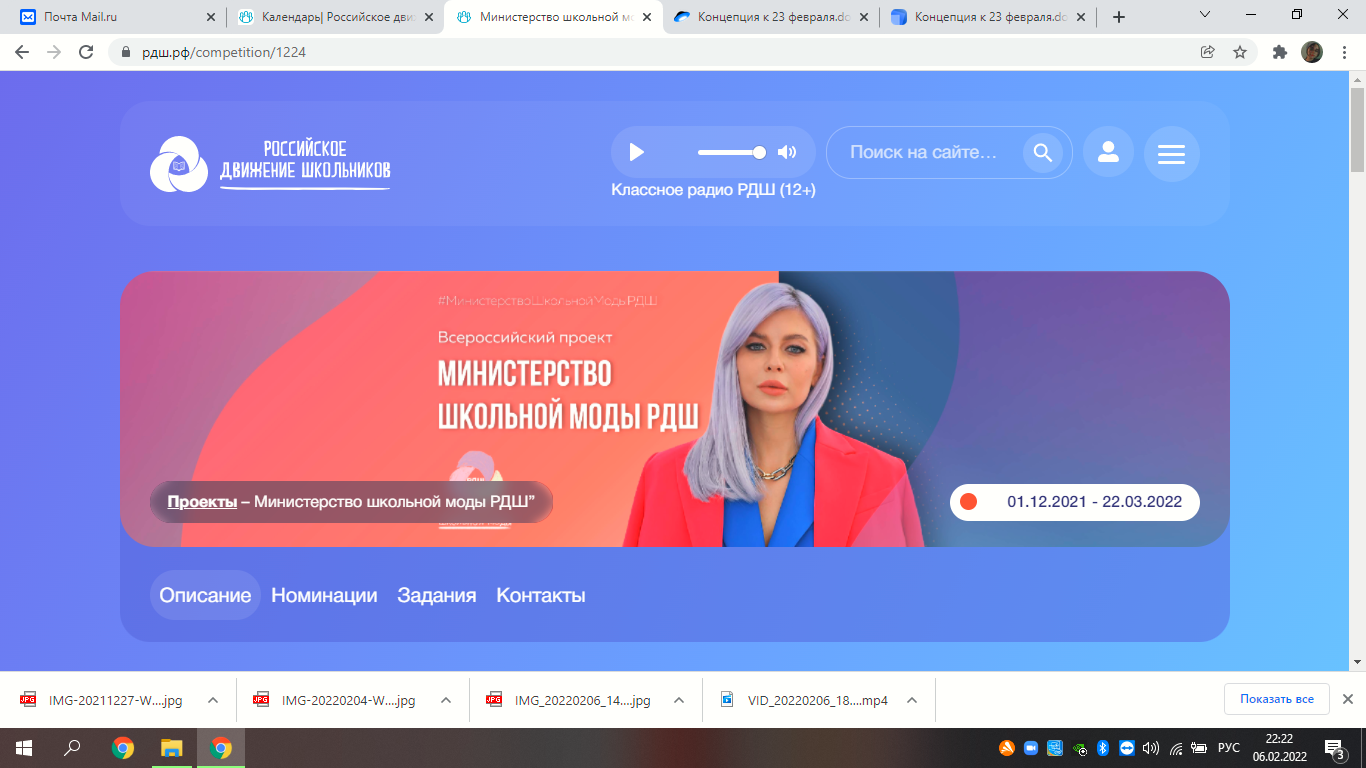 